Name: ____________________________________ 			         Group: ____________British Rule III: 1791-1830Demands of British Merchants1. The _________________________________________ ($$$$) in the province of Quebec did not like:a) _______________________________: Because ______________________________________________________________________________ (James Murray)b) _________________________________: Because ________________________________________________________________________________________________________________2. They wanted a more ____________________________________________ (for people to be __________________).Forms of protest:3. They made many ________________________________.They even had one to get ____________________________________________ ___________________ and out of Quebec... AND they were ____________________________!4. They eventually realized that because they were in the _______________________, they would have to ____________________________________________ in order to be _________________________________.They gave up on:a) Only having ___________________________ in the governmentb) Having ____________________________________________.5. In doing this, they managed to get some ______________________________________ and _______________________________ on their side.Impact of the Loyalists6. With the arrival of the ________________________, they suddenly had a lot more _________________________ because many loyalists wanted the same things.The ____________________________________ eventually gives them what they want in the ___________________________________________ in ____________. (__________________________________ and _______________________________________)Constitutional Act: 1791What did it do?1. Divided the ___________________________________________ into ______________________ and _______________________ Canada._______________________________ = ______________________________________________________________ = _______________________________2. Each ______________________ had its own _____________________________________.Legislative assembly: ___________________________________________________________________________________________________________________________________________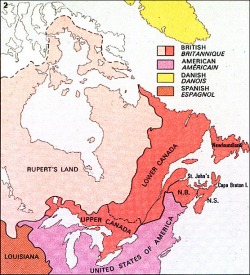 3. Suffrage (who could vote)a) _____________________________________b) _____________________________________c) _____________________________________Problems with the Constitutional Act1. _______________________________ did not make __________________, so only very _________________________ (______________________) people could be part of it.2. _______________________ and ___________________________________ had power to ______________ laws proposed by the ________________________________.Population in 17911. General Composition:a) _________________________________________b) _________________________________________c) _________________________________________d) _________________________________________2. Immigrationa) Mainly from ___________________________________ countries. They are settling in the _______________________________ and _______________________________.3. Areas start to get __________________________: ________________________ and ____________________________4. Main reason for ______________________________________:Upper Canada: _____________________________________Lower Canada: _____________________________________5. __________________________________a) It was a quarantine station for the Port of Quebec from 1832-1937b) At the time, the island was the main point of entry for ____________________ coming to Canada.c) It was basically an island where _____________________________ would be dropped off.Economy: The Timber Trade and ProtectionismDefinitions:Protectionism: ______________________________________________________________________________________________________________________________________________________________________________________________________________________________Preferential Tariffs: __________________________________________________________________________________________________________________________________________________________________________________________________________________________Free Trade: ________________________________________________________________________________________________________________________________________________________________________________________________________________________________Organization1. Demand:a) Where is the demand coming from (where is the market): __________________________b) Why? __________________________________________________________________________________________________________________________________________________c) ____________________ put _________________________________ in place;This means ________________ are only _______________________________________________________________________.Ex: ___________________________________________________________________________TIMBER REPLACES FUR AS THE MAIN EXPORT OUT OF QUEBEC2. Jobs & Workers:a)Jobs: _______________________________________________________________________b) Workers: ____________________________________________________________________3. Products & Areasa) Products: ____________________________________________________________________b) Areas that develop because of the timber trade: ______________________________________________________________________________Effects of the timber trade1. Effects on the people:a) ____________________________________ during the summer and ____________________ in the winter.More _____________ for them to spend on making their lives ___________________________.b) Increased number of ________________________ and _______________________c) __________________ emerge as a result of the larger ______________________This gives people more access to ________________________________________.2. Effects on the land:a) New ____________________________________________ develop:____________________ make it easier to transport goods.b) New ________________________ areas: __________________________________________